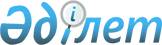 Отырар аудандық мәслихатының 2016 жылғы 22 желтоқсандағы № 8/40-VІ "2017-2019 жылдарға арналған аудандық бюджет туралы" шешіміне өзгерістер енгізу туралы
					
			Мерзімі біткен
			
			
		
					Оңтүстiк Қазақстан облысы Отырар аудандық мәслихатының 2017 жылғы 20 қаңтардағы № 9/48-VI шешiмi. Оңтүстiк Қазақстан облысының Әдiлет департаментiнде 2017 жылғы 24 қаңтарда № 3957 болып тiркелдi. 2018 жылдың 1 қаңтарына дейін қолданыста болды
      Қазақстан Республикасының 2008 жылғы 4 желтоқсандағы Бюджет кодексінің 106-бабының 4-тармағына, "Қазақстан Республикасындағы жергілікті мемлекеттік басқару және өзін-өзі басқару туралы" 2001 жылғы 23 қаңтардағы Заңының 6 бабы 1 тармағының 1) тармақшасына сәйкес, Отырар аудандық мәслихаты ШЕШІМ ҚАБЫЛДАДЫ:
      1. Отырар аудандық мәслихатының 2016 жылғы 22 желтоқсандағы № 8/40-VІ "2017-2019 жылдарға арналған аудандық бюджет туралы" (Нормативтік құқықтық актілерді мемлекеттік тіркеу тізілімінде № 3936 нөмірімен тіркелген, 2016 жылғы 30 желтоқсандағы "Отырар алқабы" газетінде жарияланған) шешіміне мынадай өзгерістер енгізілсін:
      1-тармақ мынадай редакцияда жазылсын:
      "1. Отырар ауданының 2017-2019 жылдарға арналған аудандық бюджеті тиісінше 1, 2, 3-қосымшаларға сәйкес, оның ішінде 2017 жылға мынадай көлемде бекітілсін:
      1) кірістер – 9 440 317 мың теңге, оның ішінде:
      салықтық түсімдер – 938 475 мың теңге;
      салықтық емес түсімдер – 9 837 мың теңге;
      негізгі капиталды сатудан түсетін түсімдер – 7 588 мың теңге;
      трансферттер түсімі – 8 484 417 мың теңге;
      2) шығындар – 9 593 841 мың теңге;
      3) таза бюджеттік кредиттеу – 6 747 мың теңге, оның ішінде:
      бюджеттік кредиттер – 0;
      бюджеттік кредиттерді өтеу – 6 747 мың теңге;
      4) қаржы активтерімен операциялар бойынша сальдо – 0, оның ішінде:
      қаржы активтерiн сатып алу – 0;
      мемлекеттiң қаржы активтерiн сатудан түсетiн түсiмдер – 0;
      5) бюджет тапшылығы (профициті) – 146 777 мың теңге;
      6) бюджет тапшылығын қаржыландыру (профицитін пайдалану) – 146 777 мың теңге, оның ішінде:
      қарыздар түсімі – 0;
      қарыздарды өтеу – 6 747 мың теңге.
      бюджет қаражатының пайдаланылатын қалдықтары – 153 524 мың теңге.".
      Көрсетілген шешімнің 1 қосымшалары осы шешімнің 1 қосымшаларына сәйкес жаңа редакцияда жазылсын.
      2 .Осы шешім 2017 жылдың 1 қаңтарынан бастап қолданысқа енгізіледі. 2017 жылға арналған аудан бюджеті
					© 2012. Қазақстан Республикасы Әділет министрлігінің «Қазақстан Республикасының Заңнама және құқықтық ақпарат институты» ШЖҚ РМК
				
      Отырар аудандық мәслихат

      сессиясының төрағасы

Б.Байымбетов

      Отырар аудандық

      мәслихатының хатшысы

М.Манапов
Отырар аудандық
мәслихатының
20 қаңтар 2017 жылғы
№ 9/48-VI шешіміне 1 қосымша
Отырар аудандық
мәслихатының
22 желтоқсан 2016 жылғы
№ 8/40-VI шешіміне 1 қосымша
Санаты Атауы

Сыныбы

Ішкі сыныбы
Санаты Атауы

Сыныбы

Ішкі сыныбы
Санаты Атауы

Сыныбы

Ішкі сыныбы
Санаты Атауы

Сыныбы

Ішкі сыныбы
сомасы, мың теңге
 1. КІРІСТЕР
9 440 317 
1
Салықтық түсімдер 
938 475 
01
Табыс салығы
333 447 
2
Жеке табыс салығы
333 447 
03
Әлеуметтік салық
287 979 
1
Әлеуметтік салық
287 979 
04
Меншікке салынатын салықтар
288 575 
1
Мүлiкке салынатын салықтар
241 837 
3
Жер салығы
4 917 
4
Көлiк құралдарына салынатын салық
38 823 
5
Бірыңғай жер салығы
2 998 
05
Тауарларға, жұмыстарға және қызметтерге салынатын iшкi салықтар
21 644 
2
Акциздер
2 027 
3
Табиғи және басқа ресурстарды пайдаланғаны үшiн түсетiн түсiмдер
7 381 
4
Кәсiпкерлiк және кәсiби қызметтi жүргiзгенi үшiн алынатын алымдар
12 071 
5
Ойын бизнесіне салық
165 
08
Заңдық мәнді іс-әрекеттерді жасағаны және (немесе) оған уәкілеттігі бар мемлекеттік органдар немесе лауазымды адамдар құжаттар бергені үшін алынатын міндетті төлемдер
6 830 
1
Мемлекеттік баж
6 830 
2
Салықтық емес түсiмдер
9 837 
01
Мемлекеттік меншіктен түсетін кірістер
2 294 
1
Мемлекеттiк кәсiпорындардың таза кiрiсi бөлiгiнiң түсiмдерi
711 
5
Мемлекет меншігіндегі мүлікті жалға беруден түсетін кірістер
1 571 
9
Мемлекеттік меншіктен түсетін басқа да кірістер
12 
06
Өзге де салықтық емес түсiмдер
7 543 
1
Өзге де салықтық емес түсiмдер
7 543 
3
Негізгі капиталды сатудан түсетін түсімдер
7 588 
03
Жердi және материалдық емес активтердi сату
7 588 
4
Трансферттердің түсімдері
8 484 417 
02
Мемлекеттiк басқарудың жоғары тұрған органдарынан түсетiн трансферттер
8 484 417 
Функционалдық топ 
Функционалдық топ 
Функционалдық топ 
Функционалдық топ 
Функционалдық топ 
сомасы, мың теңге
Кіші функция 
Кіші функция 
Кіші функция 
Кіші функция 
сомасы, мың теңге
Бюджеттік бағдарламалардың әкiмшiсi
Бюджеттік бағдарламалардың әкiмшiсi
Бюджеттік бағдарламалардың әкiмшiсi
сомасы, мың теңге
Бағдарлама
Бағдарлама
сомасы, мың теңге
Атауы
2. Шығындар
9 593 841 
01
Жалпы сипаттағы мемлекеттiк қызметтер
503 839 
1
Мемлекеттiк басқарудың жалпы функцияларын орындайтын өкiлдi, атқарушы және басқа органдар
430 127 
112
Аудан (облыстық маңызы бар қала) мәслихатының аппараты
23 699 
001
Аудан (облыстық маңызы бар қала) мәслихатының қызметін қамтамасыз ету жөніндегі қызметтер
21 837 
002
Ақпараттық жүйелер құру
1 092 
003
Мемлекеттік органның күрделі шығыстары
770 
122
Аудан (облыстық маңызы бар қала) әкімінің аппараты
120 160 
001
Аудан (облыстық маңызы бар қала) әкімінің қызметін қамтамасыз ету жөніндегі қызметтер
115 160 
003
Мемлекеттік органның күрделі шығыстары
5 000 
123
Қаладағы аудан, аудандық маңызы бар қала, кент, ауыл, ауылдық округ әкімінің аппараты
286 268 
001
Қаладағы аудан, аудандық маңызы бар қала, кент, ауыл, ауылдық округ әкімінің қызметін қамтамасыз ету жөніндегі қызметтер
276 598 
022
Мемлекеттік органның күрделі шығыстары
8 670 
032
Ведомстволық бағыныстағы мемлекеттік мекемелерінің және ұйымдарының күрделі шығыстары
1 000 
2
Қаржылық қызмет
1 850 
459
Ауданның (облыстық маңызы бар қаланың) экономика және қаржы бөлімі
1 850 
003
Салық салу мақсатында мүлікті бағалауды жүргізу
850 
010
Жекешелендіру, коммуналдық меншікті басқару, жекешелендіруден кейінгі қызмет және осыған байланысты дауларды реттеу 
1 000 
5
Жоспарлау және статистикалық қызмет
3 000 
459
Ауданның (облыстық маңызы бар қаланың) экономика және қаржы бөлімі
3 000 
061
Бюджеттік инвестициялар және мемлекеттік-жекешелік әріптестік, оның ішінде концессия мәселелері жөніндегі құжаттаманы сараптау және бағалау
3 000 
9
Жалпы сипаттағы өзге де мемлекеттiк қызметтер
68 862 
458
Ауданның (облыстық маңызы бар қаланың) тұрғын үй-коммуналдық шаруашылығы, жолаушылар көлігі және автомобиль жолдары бөлімі
29 379 
001
Жергілікті деңгейде тұрғын үй-коммуналдық шаруашылығы, жолаушылар көлігі және автомобиль жолдары саласындағы мемлекеттік саясатты іске асыру жөніндегі қызметтер
28 579 
013
Мемлекеттік органның күрделі шығыстары
800 
459
Ауданның (облыстық маңызы бар қаланың) экономика және қаржы бөлімі
39 483 
001
Ауданның (облыстық маңызы бар қаланың) экономикалық саясаттын қалыптастыру мен дамыту, мемлекеттік жоспарлау, бюджеттік атқару және коммуналдық меншігін басқару саласындағы мемлекеттік саясатты іске асыру жөніндегі қызметтер
38 363 
015
Мемлекеттік органның күрделі шығыстары
1 120 
02
Қорғаныс
24 104 
1
Әскери мұқтаждар
11 683 
122
Аудан (облыстық маңызы бар қала) әкімінің аппараты
11 683 
005
Жалпыға бірдей әскери міндетті атқару шеңберіндегі іс-шаралар
11 683 
2
Төтенше жағдайлар жөнiндегi жұмыстарды ұйымдастыру
12 421 
122
Аудан (облыстық маңызы бар қала) әкімінің аппараты
12 421 
006
Аудан (облыстық маңызы бар қала) ауқымындағы төтенше жағдайлардың алдын алу және оларды жою
11 921 
007
Аудандық (қалалық) ауқымдағы дала өрттерінің, сондай-ақ мемлекеттік өртке қарсы қызмет органдары құрылмаған елдi мекендерде өрттердің алдын алу және оларды сөндіру жөніндегі іс-шаралар
500 
04
Бiлiм беру
6 004 108 
1
Мектепке дейiнгi тәрбие және оқыту
963 567 
123
Қаладағы аудан, аудандық маңызы бар қала, кент, ауыл, ауылдық округ әкімінің аппараты
708 609 
041
Мектепке дейінгі білім беру ұйымдарында мемлекеттік білім беру тапсырысын іске асыруға
708 609 
464
Ауданның (облыстық маңызы бар қаланың) білім бөлімі
95 037 
040
Мектепке дейінгі білім беру ұйымдарында мемлекеттік білім беру тапсырысын іске асыруға
95 037 
472
Ауданның (облыстық маңызы бар қаланың) құрылыс, сәулет және қала құрылысы бөлімі
159 921 
037
Мектепке дейiнгi тәрбие және оқыту объектілерін салу және реконструкциялау
159 921 
2
Бастауыш, негізгі орта және жалпы орта білім беру
4 622 483 
464
Ауданның (облыстық маңызы бар қаланың) білім бөлімі
4 608 483 
003
Жалпы білім беру
4 472 506 
006
Балаларға қосымша білім беру 
135 977 
472
Ауданның (облыстық маңызы бар қаланың) құрылыс, сәулет және қала құрылысы бөлімі
14 000 
022
Бастауыш, негізгі орта және жалпы орта білім беру объектілерін салу және реконструкциялау
14 000 
9
Бiлiм беру саласындағы өзге де қызметтер
418 058 
464
Ауданның (облыстық маңызы бар қаланың) білім бөлімі
418 058 
001
Жергілікті деңгейде білім беру саласындағы мемлекеттік саясатты іске асыру жөніндегі қызметтер
14 275 
005
Ауданның (облыстық маңызы бар қаланың) мемлекеттік білім беру мекемелер үшін оқулықтар мен оқу-әдiстемелiк кешендерді сатып алу және жеткізу
65 439 
012
Мемлекеттік органның күрделі шығыстары
200 
015
 Жетім баланы (жетім балаларды) және ата-аналарының қамқорынсыз қалған баланы (балаларды) күтіп-ұстауға қамқоршыларға (қорғаншыларға) ай сайынға ақшалай қаражат төлемі
7 065 
022
Жетім баланы (жетім балаларды) және ата-анасының қамқорлығынсыз қалған баланы (балаларды) асырап алғаны үшін Қазақстан азаматтарына біржолғы ақша қаражатын төлеуге арналған төлемдер
511 
067
Ведомстволық бағыныстағы мемлекеттік мекемелерінің және ұйымдарының күрделі шығыстары
330 568 
06
Әлеуметтiк көмек және әлеуметтiк қамсыздандыру
364 835 
1
Әлеуметтiк қамсыздандыру
130 172 
451
Ауданның (облыстық маңызы бар қаланың) жұмыспен қамту және әлеуметтік бағдарламалар бөлімі
126 634 
005
Мемлекеттік атаулы әлеуметтік көмек 
475 
016
18 жасқа дейінгі балаларға мемлекеттік жәрдемақылар
110 857 
025
Өрлеу жобасы бойынша келісілген қаржылай көмекті енгізу
15 302 
464
Ауданның (облыстық маңызы бар қаланың) білім бөлімі
3 538 
030
Патронат тәрбиешілерге берілген баланы (балаларды) асырап бағу 
3 538 
2
Әлеуметтiк қамсыздандыру
186 847 
451
Ауданның (облыстық маңызы бар қаланың) жұмыспен қамту және әлеуметтік бағдарламалар бөлімі
186 847 
002
Жұмыспен қамту бағдарламасы
22 984 
004
Ауылдық жерлерде тұратын денсаулық сақтау, білім беру, әлеуметтік қамтамасыз ету, мәдениет, спорт және ветеринар мамандарына отын сатып алуға Қазақстан Республикасының заңнамасына сәйкес әлеуметтік көмек көрсету
6 807 
006
Тұрғын үйге көмек көрсету
2 915 
007
Жергілікті өкілетті органдардың шешімі бойынша мұқтаж азаматтардың жекелеген топтарына әлеуметтік көмек
32 569 
010
Үйден тәрбиеленіп оқытылатын мүгедек балаларды материалдық қамтамасыз ету
1 800 
014
Мұқтаж азаматтарға үйде әлеуметтiк көмек көрсету
63 650 
017
Мүгедектерді оңалту жеке бағдарламасына сәйкес, мұқтаж мүгедектерді міндетті гигиеналық құралдармен және ымдау тілі мамандарының қызмет көрсетуін, жеке көмекшілермен қамтамасыз ету 
22 386 
023
Жұмыспен қамту орталықтарының қызметін қамтамасыз ету
33 736 
9
Әлеуметтiк көмек және әлеуметтiк қамтамасыз ету салаларындағы өзге де қызметтер
47 816 
451
Ауданның (облыстық маңызы бар қаланың) жұмыспен қамту және әлеуметтік бағдарламалар бөлімі
47 816 
001
Жергілікті деңгейде халық үшін әлеуметтік бағдарламаларды жұмыспен қамтуды қамтамасыз етуді іске асыру саласындағы мемлекеттік саясатты іске асыру жөніндегі қызметтер 
38 726 
011
Жәрдемақыларды және басқа да әлеуметтік төлемдерді есептеу, төлеу мен жеткізу бойынша қызметтерге ақы төлеу
1 700 
021
Мемлекеттік органның күрделі шығыстары 
1 090 
050
Қазақстан Республикасында мүгедектердің құқықтарын қамтамасыз ету және өмір сүру сапасын жақсарту жөніндегі 2012-2018 жылдарға арналған іс-шаралар жоспарын іске асыру
6 000 
067
Ведомстволық бағыныстағы мемлекеттік мекемелерінің және ұйымдарының күрделі шығыстары
300 
07
Тұрғын үй-коммуналдық шаруашылық
643 612 
1
Тұрғын үй шаруашылығы
52 545 
472
Ауданның (облыстық маңызы бар қаланың) құрылыс, сәулет және қала құрылысы бөлімі
52 545 
003
Коммуналдық тұрғын үй қорының тұрғын үйін жобалау және (немесе) салу, реконструкциялау
30 691 
004
Инженерлік-коммуникациялық инфрақұрылымды жобалау, дамыту және (немесе) жайластыру
21 854 
2
Коммуналдық шаруашылық
312 711 
458
Ауданның (облыстық маңызы бар қаланың) тұрғын үй-коммуналдық шаруашылығы, жолаушылар көлігі және автомобиль жолдары бөлімі
91 858 
012
Сумен жабдықтау және су бұру жүйесінің жұмыс істеуі
22 000 
026
Ауданның (облыстық маңызы бар қаланың) коммуналдық меншігіндегі жылу жүйелерін қолдануды ұйымдастыру
50 000 
028
Коммуналдық шаруашылығын дамыту
7 000 
048
Қаланы және елді мекендерді абаттандыруды дамыту
11 658 
058
Елді мекендердегі сумен жабдықтау және су бұру жүйелерін дамыту
1 200 
472
Ауданның (облыстық маңызы бар қаланың) құрылыс, сәулет және қала құрылысы бөлімі 
220 853 
007
Қаланы және елді мекендерді абаттандыруды дамыту
220 853 
3
Елді-мекендерді абаттандыру
278 356 
458
Ауданның (облыстық маңызы бар қаланың) тұрғын үй-коммуналдық шаруашылығы, жолаушылар көлігі және автомобиль жолдары бөлімі
278 356 
015
Елді мекендердегі көшелерді жарықтандыру
23 407 
016
Елді мекендердің санитариясын қамтамасыз ету
2 000 
018
Елді мекендерді абаттандыру және көгалдандыру
252 949 
08
Мәдениет, спорт, туризм және ақпараттық кеңістiк
863 871 
1
Мәдениет саласындағы қызмет
324 430 
455
Ауданның (облыстық маңызы бар қаланың) мәдениет және тілдерді дамыту бөлімі
118 451 
003
Мәдени-демалыс жұмысын қолдау
118 451 
472
Ауданның (облыстық маңызы бар қаланың) құрылыс, сәулет және қала құрылысы бөлімі
205 979 
011
Мәдениет объектілерін дамыту
205 979 
2
Спорт
346 180 
465
Ауданның (облыстық маңызы бар қаланың) дене шынықтыру және спорт бөлімі 
144 159 
001
Жергілікті деңгейде дене шынықтыру және спорт саласындағы мемлекеттік саясатты іске асыру жөніндегі қызметтер
11 722 
004
Мемлекеттік органның күрделі шығыстары
258 
005
Ұлттық және бұқаралық спорт түрлерін дамыту
122 165 
006
Аудандық (облыстық маңызы бар қалалық) деңгейде спорттық жарыстар өткiзу
3 150 
007
Әртүрлi спорт түрлерi бойынша аудан (облыстық маңызы бар қала) құрама командаларының мүшелерiн дайындау және олардың облыстық спорт жарыстарына қатысуы
1 155 
032
Ведомстволық бағыныстағы мемлекеттік мекемелерінің және ұйымдарының күрделі шығыстары
5 709 
472
Ауданның (облыстық маңызы бар қаланың) құрылыс, сәулет және қала құрылысы бөлімі
202 021 
008
Cпорт объектілерін дамыту 
202 021 
3
Ақпараттық кеңiстiк
125 627 
455
Ауданның (облыстық маңызы бар қаланың) мәдениет және тілдерді дамыту бөлімі
105 877 
006
Аудандық (қалалық) кiтапханалардың жұмыс iстеуi
90 634 
007
Мемлекеттiк тiлдi және Қазақстан халқының басқа да тiлдерін дамыту
15 243 
456
Ауданның (облыстық маңызы бар қаланың) ішкі саясат бөлімі
19 750 
002
Мемлекеттік ақпараттық саясат жүргізу жөніндегі қызметтер
19 750 
9
Мәдениет, спорт, туризм және ақпараттық кеңiстiктi ұйымдастыру жөнiндегi өзге де қызметтер
67 634 
455
Ауданның (облыстық маңызы бар қаланың) мәдениет және тілдерді дамыту бөлімі
21 721 
001
Жергілікті деңгейде тілдерді және мәдениетті дамыту саласындағы мемлекеттік саясатты іске асыру жөніндегі қызметтер
12 181 
010
Мемлекеттік органның күрделі шығыстары
150 
032
Ведомстволық бағыныстағы мемлекеттік мекемелерінің және ұйымдарының күрделі шығыстары
9 390 
456
Ауданның (облыстық маңызы бар қаланың) ішкі саясат бөлімі
45 913 
001
Жергілікті деңгейде ақпарат, мемлекеттілікті нығайту және азаматтардың әлеуметтік сенімділігін қалыптастыру саласында мемлекеттік саясатты іске асыру жөніндегі қызметтер
18 632 
003
Жастар саясаты саласында іс-шараларды іске асыру
27 176 
032
Ведомстволық бағыныстағы мемлекеттік мекемелерінің және ұйымдарының күрделі шығыстары
105 
9
Отын-энергетика кешенi және жер қойнауын пайдалану
262 940 
9
Отын-энергетика кешені және жер қойнауын пайдалану саласындағы өзге де қызметтер
262 940 
458
Ауданның (облыстық маңызы бар қаланың) тұрғын үй-коммуналдық шаруашылығы, жолаушылар көлігі және автомобиль жолдары бөлімі
262 940 
036
Газ тасымалдау жүйесін дамыту 
262 940 
10
Ауыл, су, орман, балық шаруашылығы, ерекше қорғалатын табиғи аумақтар, қоршаған ортаны және жануарлар дүниесін қорғау, жер қатынастары
351 231 
1
Ауыл шаруашылығы
345 318 
472
Ауданның (облыстық маңызы бар қаланың) құрылыс, сәулет және қала құрылысы бөлімі
72 549 
010
Ауыл шаруашылығы объектілерін дамыту
72 549 
473
Ауданның (облыстық маңызы бар қаланың) ветеринария бөлімі
235 458 
001
Жергілікті деңгейде ветеринария саласындағы мемлекеттік саясатты іске асыру жөніндегі қызметтер
22 885 
003
Мемлекеттік органның күрделі шығыстары 
4 550 
005
Мал көмінділерінің (биотермиялық шұңқырлардың) жұмыс істеуін қамтамасыз ету
2 210 
006
Ауру жануарларды санитарлық союды ұйымдастыру
1 070 
007
Қаңғыбас иттер мен мысықтарды аулауды және жоюды ұйымдастыру
5 000 
008
Алып қойылатын және жойылатын ауру жануарлардың, жануарлардан алынатын өнімдер мен шикізаттың құнын иелеріне өтеу
6 834 
009
Жануарлардың энзоотиялық аурулары бойынша ветеринариялық іс-шараларды жүргізу
30 928 
010
Ауыл шаруашылығы жануарларын сәйкестендіру жөніндегі іс-шараларды өткізу
1 400 
011
Эпизоотияға қарсы іс-шаралар жүргізу
160 581 
498
Ауданның (облыстық маңызы бар қаланың) жер қатынастары және ауыл шаруашылығы бөлімі
37 311 
001
Жергілікті деңгейде жер қатынастары және ауыл шаруашылығы саласындағы мемлекеттік саясатты іске асыру жөніндегі қызметтер
37 031 
003
Мемлекеттік органның күрделі шығыстары
280 
9
Ауыл, су, орман, балық шаруашылығы, қоршаған ортаны қорғау және жер қатынастары саласындағы басқа да қызметтер
5 913 
498
Ауданның (облыстық маңызы бар қаланың) жер қатынастары және ауыл шаруашылығы бөлімі
5 913 
099
Мамандарға әлеуметтік қолдау көрсету жөніндегі шараларды іске асыру
5 913 
11
Өнеркәсіп, сәулет, қала құрылысы және құрылыс қызметі
61 221 
2
Сәулет, қала құрылысы және құрылыс қызметі
61 221 
472
Ауданның (облыстық маңызы бар қаланың) құрылыс, сәулет және қала құрылысы бөлімі
61 221 
001
Жергілікті деңгейде құрылыс, сәулет және қала құрылысы саласындағы мемлекеттік саясатты іске асыру жөніндегі қызметтер
27 954 
013
Аудан аумағында қала құрылысын дамытудың кешенді схемаларын, аудандық (облыстық) маңызы бар қалалардың, кенттердің және өзге де ауылдық елді мекендердің бас жоспарларын әзірлеу
28 967 
015
Мемлекеттік органның күрделі шығыстары 
4 300 
12
Көлiк және коммуникация
300 773 
1
Автомобиль көлiгi
297 773 
458
Ауданның (облыстық маңызы бар қаланың) тұрғын үй-коммуналдық шаруашылығы, жолаушылар көлігі және автомобиль жолдары бөлімі
297 773 
023
Автомобиль жолдарының жұмыс істеуін қамтамасыз ету
297 773 
9
Көлік және коммуникация саласындағы өзге де қызметтер
3 000 
458
Ауданның (облыстық маңызы бар қаланың) тұрғын үй-коммуналдық шаруашылығы, жолаушылар көлігі және автомобиль жолдары бөлімі
3 000 
037
Әлеуметтік маңызы бар қалалық (ауылдық), қала маңындағы және ауданішілік қатынастар бойынша жолаушылар тасымалдарын субсидиялау
3 000 
13
Басқалар
140 622 
3
Кәсiпкерлiк қызметтi қолдау және бәсекелестікті қорғау
19 087 
469
Ауданның (облыстық маңызы бар қаланың) кәсіпкерлік бөлімі
19 087 
001
Жергілікті деңгейде кәсіпкерлікті дамыту саласындағы мемлекеттік саясатты іске асыру жөніндегі қызметтер
18 737 
004
Мемлекеттік органның күрделі шығыстары
350 
9
Басқалар
121 535 
458
Ауданның (облыстық маңызы бар қаланың) тұрғын үй-коммуналдық шаруашылығы, жолаушылар көлігі және автомобиль жолдары бөлімі
102 617 
040
Өңірлерді дамытудың 2020 жылға дейінгі бағдарламасы шеңберінде өңірлерді экономикалық дамытуға жәрдемдесу бойынша шараларды іске асыру
54 451 
065
Заңды тұлғалардың жарғылық капиталын қалыптастыру немесе ұлғайту
48 166 
459
Ауданның (облыстық маңызы бар қаланың) экономика және қаржы бөлімі
18 918 
008
Жергілікті бюджеттік инвестициялық жобалардың техникалық-экономикалық негіздемелерін және концессиялық жобалардың конкурстық құжаттамаларын әзірлеу немесе түзету, сондай-ақ қажетті сараптамаларын жүргізу, концессиялық жобаларды консультативтік сүйемелдеу
2 000 
012
Ауданның (облыстық маңызы бар қаланың) жергілікті атқарушы органының резерві 
16 918 
14
Борышқа қызмет көрсету
9 
1
Борышқа қызмет көрсету
9 
459
Ауданның (облыстық маңызы бар қаланың) экономика және қаржы бөлімі
9 
021
Жергілікті атқарушы органдардың облыстық бюджеттен қарыздар бойынша сыйақылар мен өзге де төлемдерді төлеу бойынша борышына қызмет көрсету 
9 
15
Трансферттер
72 676 
1
Трансферттер
72 676 
459
Ауданның (облыстық маңызы бар қаланың) экономика және қаржы бөлімі
72 676 
051
Жергілікті өзін-өзі басқару органдарына берілетін трансферттер
72 676 
3. Таза бюджеттік кредиттеу
-6 747 
Бюджеттік кредиттер
0 
Бюджеттік кредиттерді өтеу
6 747 
05
Бюджеттік кредиттерді өтеу
6 747 
01
Бюджеттік кредиттерді өтеу
6 747 
001
Мемлекеттік бюджеттен берілген бюджеттік кредиттерді өтеу
6 747 
013
Жеке тұлғаларға жергілікті бюджеттен берілген бюджеттік кредиттерді өтеу
6 747 
4. Қаржы активтерімен операциялар бойынша сальдо
0 
Қаржы активтерiн сатып алу 
0 
Мемлекеттiң қаржы активтерiн сатудан түсетiн түсiмдер 
0 
5. Бюджет тапшылығы (профициті)
-146 777 
6. Бюджет тапшылығын қаржыландыру (профицитін пайдалану)
146 777 
7
Қарыздар түсімдері
0 
16
Қарыздарды өтеу
6 747 
01
Қарыздарды өтеу
6 747 
459
Ауданның (облыстық маңызы бар қаланың) экономика және қаржы бөлімі
6 747 
005
Жергілікті атқарушы органның жоғары тұрған бюджет алдындағы борышын өтеу
6 747 
8
Бюджет қаражатының пайдаланылатын қалдықтары
153 524 
1
Бюджет қаражаты қалдықтары
153 524 
1
Бюджет қаражатының бос қалдықтары
153 524 
1
Бюджет қаражатының бос қалдықтары
153 524 